1. Повторить правила:3 вида минора:1. Натуральный, тоновое строение Т - 1/2т - Т -Т - 1/2т - Т - Т2. Гармонический вид — VII ступень повышается (VII#),3. Мелодический вид — при движении ВВЕРХ повышаются VI и VII ступень (VI# и VII#), при движении ВНИЗ  - как натуральный (повышение отменяем).В мажоре тоже будет 3 вида, но пока знаем только  2 из них:1. Натуральный , тоновое строение Т - Т - 1/2т - Т - Т - Т - 1/2т2. Гармонический - VI ступень понижается (VIb)3. Мелодический - пока не изучали.Септаккорд - аккорд из 4-х звуков, расположенных по терциям.Изучили 2 главных септаккорда в тональности:VII7 - вводный септаккорд, строится на VII ступени. В нем собираются вместе все неустойчивые ступени тональности -  VII - II - IV - VI. Разрешается VII7 в Т53 (t53) с удвоенным терцовым тоном (I - III - III - V)D7 - доминантсептаккорд, строится на устойчивой и главной V ступени (на D)  - V  - VII - II - IV ст. D7 разрешается в неполное тоническое трезвучие (без V ступени) с утроенным основным тоном (тоникой). 2. Петь и играть (учить) 3 вида фа# минора (нат, гарм, мелод) и 2 вида Ля мажора (нат. и гарм).3. Петь и играть VII7 с разрешением и D7 с разрешением  в Ля мажоре и в фа# миноре. Не забудьте, что в миноре мы строим оба септаккорда в гармоническом виде, с VII# ступенью!!!!!Петь все аккорды 3 способами:  ступенями, нотами и с попевкой.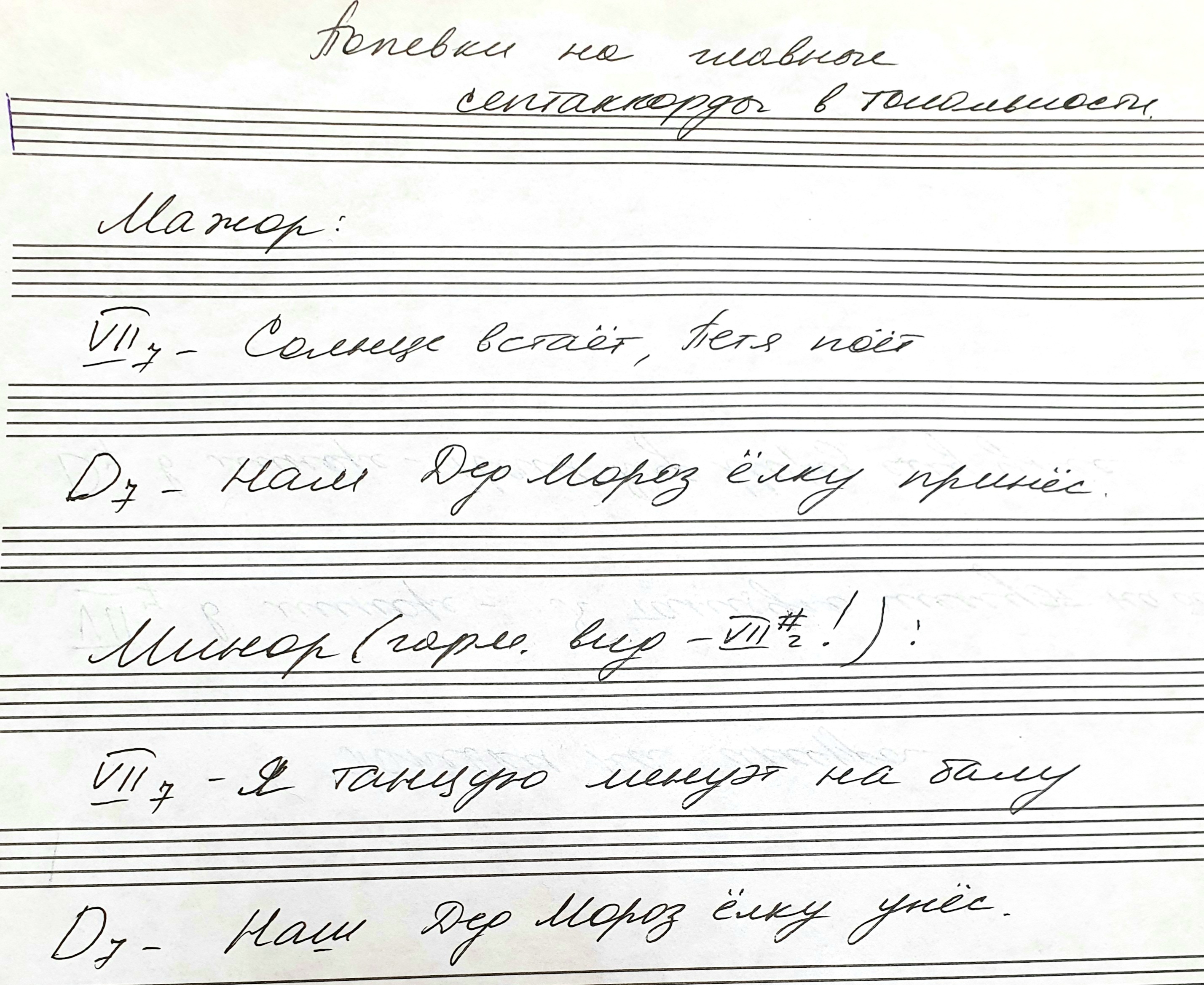 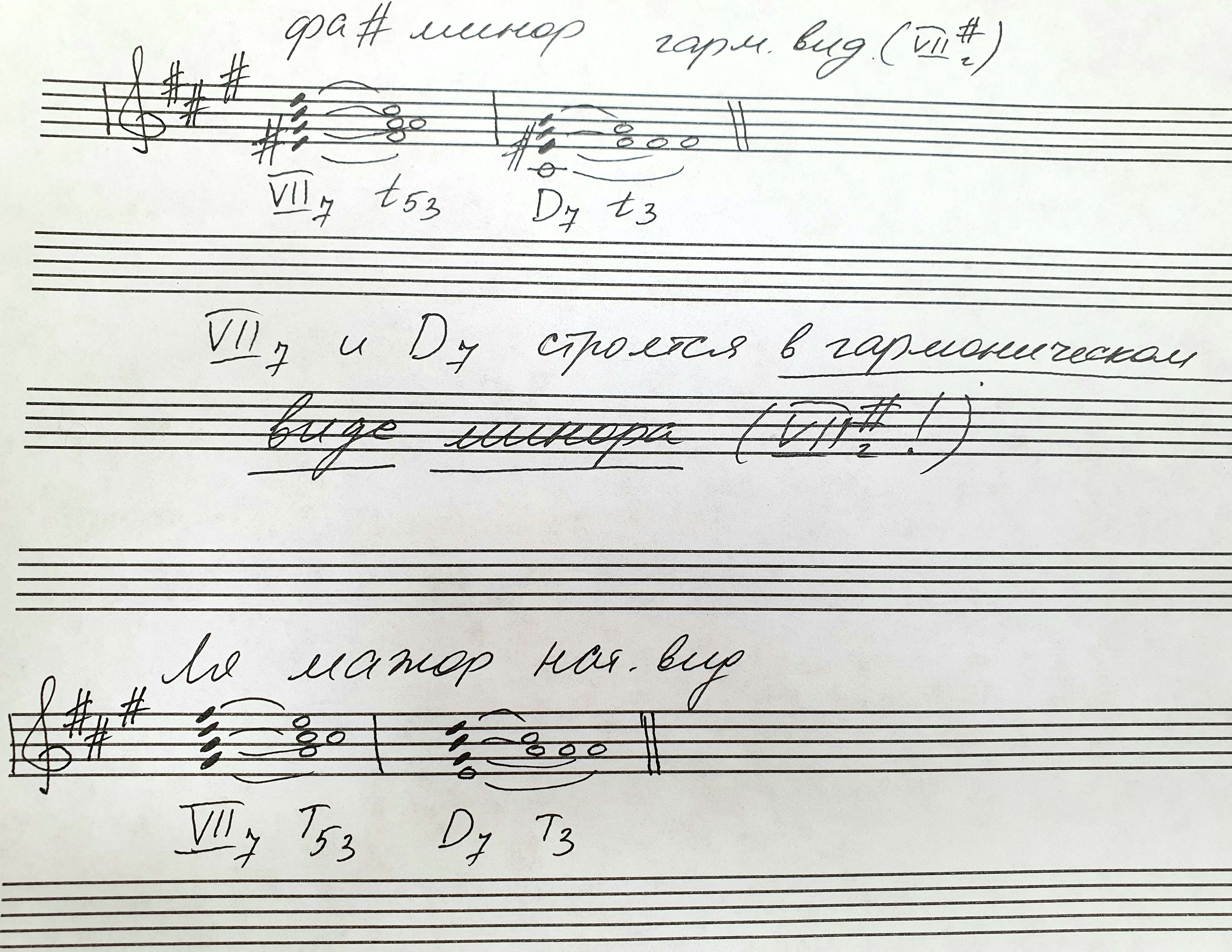 Все эти задания в Ля мажоре и фа# миноре будем сдавать на оценку - письменно (построить аккорды или виды тональностей) и устно - петь и играть.4. № 299 - выучить мелодию (верхняя строка в сдвоенных нотных станах), петь ее с дирижированием. 5. Рабочая тетрадь — письменно упражнение № 7, стр. 17 (внимательно читайте задание!!!).  Все  построеннные интервалы петь и играть с попевками. 